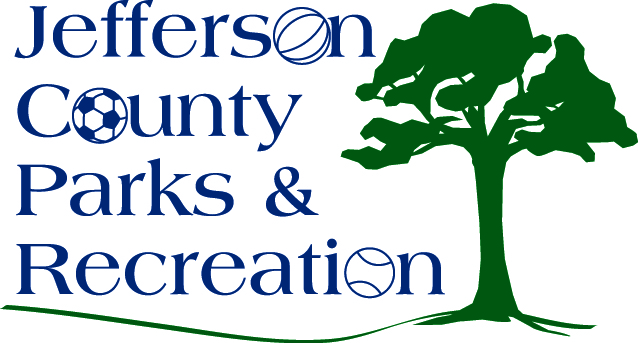 Call to Order: 7:01 p.m.			 Roll Call: Compton, Hill, Marshall, McIntyre, Milbourne, Mountz, Osbourne, Pierson, ThompsonPublic Comment: noneApproval of Minutes:  Mountz made motion. ApprovedTreasurer’s Report:  no report this monthDirector’s Report: Director Myers gave the director’s report. The JCPR Community Center is operating at 40% capacity. Special event- Smores; Christmas Cheer. Winter programs are running. The outdoor pavilion is installed. Mountz made motion to close the Community Center between December 28-January-1st to give the staff paid time off. Approved.Standing Committee ReportsExecutive: noFinance: noInfrastructure: noOperations: noAudit:  noUnfinished BusinessOld Business New BusinessDiscussion and possible action on updates to JCCC Operational Plan due to COVID-19.Mountz made motion to approve the updated guidelines as discussed. ApprovedDiscussion and possible action on 2021 Capital Improvement Plan.Mountz made motion to approve the CIP plan. ApprovedMarshall made motion to amend the grant to authorize Director Myers to pursue. ApprovedAdjourn: Mountz made motion to adjourn at 7:41pm. Motion passed.